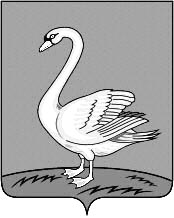 Совет депутатов сельского поселения  Куликовский  сельсовет Лебедянского муниципального района Липецкой области Российской Федерации63 сессия 5 созываРЕШЕНИЕ  05 августа 2019 года                     с. Куликовка Вторая                                  № 176Об избрания заместителя председателя Совета депутатов сельского поселения Куликовскийсельсовет Лебедянского муниципального района Липецкой области Российской Федерации пятого созываРуководствуясь статьей 32 Устава сельского поселения Куликовский сельсовет Лебедянского муниципального района Липецкой области Российской Федерации, Порядком избрания председателя Совета депутатов сельского поселения Куликовский сельсовет Лебедянского муниципального района Липецкой области и его заместителя, принятым решением Совета депутатов сельского поселения Куликовский сельсовет Лебедянского муниципального района Липецкой области от «26» июля 2019 г.    №173, Совет депутатов сельского поселения Куликовский сельсовет Лебедянского муниципального района Липецкой области   РЕШИЛ:1. Избрать заместителем председателя Совета депутатов сельского поселения    Куликовский сельсовет Лебедянского муниципального района Липецкой области Российской Федерации пятого созыва депутата Совета депутатов сельского поселения Куликовский _ сельсовет Лебедянского муниципального района Липецкой области Российской Федерации Рвачеву Ольгу Алексеевну                                                     2. Признать утратившим силу решение Совета депутатов сельского поселения Куликовский сельсовет Лебедянского муниципального района Липецкой области от «21» сентября  2015г. № 2 «Об избрании заместителя председателя Совета депутатов сельского поселения Куликовский сельсовет Лебедянского муниципального района Липецкой области Российской Федерации пятого созыва»3. Настоящее решение вступает в силу со дня его принятия.Председатель Совета депутатовсельского поселения Куликовский сельсоветЛебедянского муниципального района				                К.Г. Гасанов